		Соглашение		О принятии единообразных технических предписаний для колесных транспортных средств, предметов оборудования и частей, которые могут быть установлены и/или использованы на колесных транспортных средствах, 
и об условиях взаимного признания официальных утверждений, выдаваемых на основе этих предписаний* (Пересмотр 2, включающий поправки, вступившие в силу 16 октября 1995 года)		Добавление 40 − Правила № 41		Пересмотр 2 – Поправка 4	Дополнение 4 к поправкам серии 04 – Дата вступления в силу: 8 октября 2016 года		Единообразные предписания, касающиеся официального утверждения мотоциклов в отношении шума	Настоящий документ опубликован исключительно в информационных целях. Аутентичным и юридически обязательным текстом является документ: ECE/TRANS/WP.29/2016/3.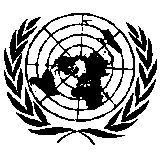 ОРГАНИЗАЦИЯ ОБЪЕДИНЕННЫХ НАЦИЙПункт 2.13, таблицу изменить следующим образом:«»Пункт 8.2 изменить следующим образом:«8.2		Для проверки соответствия, о котором говорится выше, с производственной линии берут мотоцикл того типа, который был официально утвержден на основании настоящих Правил. Уровни производимого им шума, измеренные и обработанные (Lurban и Lwot) в соответствии с методом, описанным в приложении 3, при той (тех) же передаче(ах) и дистанции(ях) предускорения, которые использовались в ходе первоначальных испытаний для официального утверждения типа, и математически округленные до ближайшего целого числа, не должны превышать более чем на 3,0 дБ(А) значения, измеренные и обработанные при официальном утверждении типа. Кроме того, Lurban не должно превышать более чем на 1,0 дБ(А) предельные значения, указанные в приложении 6 к настоящим Правилам, а Lwot применительно к пункту 6.2.3 не должно превышать предельное значение для Lurban более чем на 6,0 дБ(A)».E/ECE/324/Rev.1/Add.40/Rev.2/Amend.4–E/ECE/TRANS/505/Rev.1/Add.40/Rev.2/Amend.4  E/ECE/324/Rev.1/Add.40/Rev.2/Amend.4–E/ECE/TRANS/505/Rev.1/Add.40/Rev.2/Amend.4  E/ECE/324/Rev.1/Add.40/Rev.2/Amend.4–E/ECE/TRANS/505/Rev.1/Add.40/Rev.2/Amend.4  28 October 2016Условное обозначениеЕдиница измеренияПояснениеИспользование в тексте…………LдБ(A)уровень звукового давленияприложение 3–1.4.1Lwot(i)дБ(A)L при условии wotприложение 3–1.4.6…………